22.10.2020Математика ИС-11Занятие №22Здравствуйте, уважаемые студенты группы ИС-11!Задание: Изучить новую тему (написать конспект со всеми чертежами)Выполнить задания на повторение1.Функция    y=sinx.Ее  график  и свойства.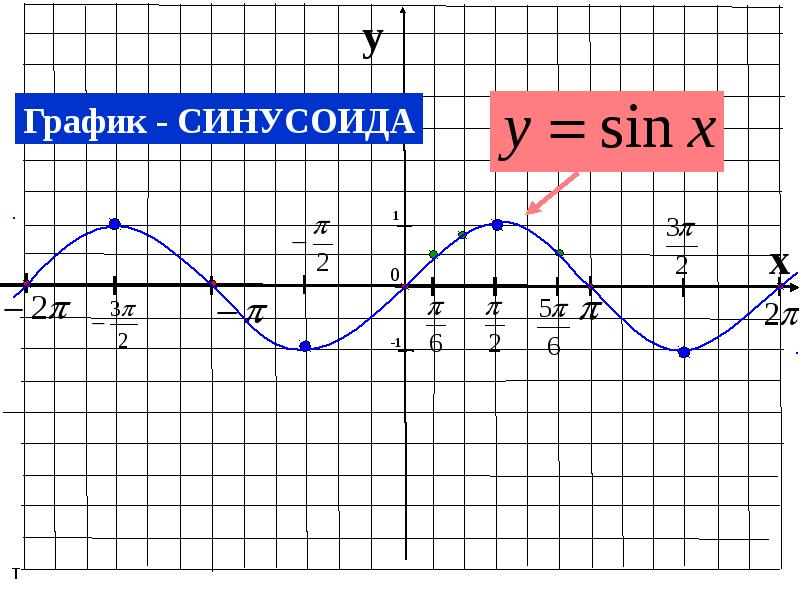 D(f) = RE(f) = НечетнаяПериодическая  T = 2   sin(2y=0   sin x = 0 при х=,n6)sin x  )   sin x  )7)функция возрастает при  )функция убывает при  )Функция  y = cos x. График и свойства.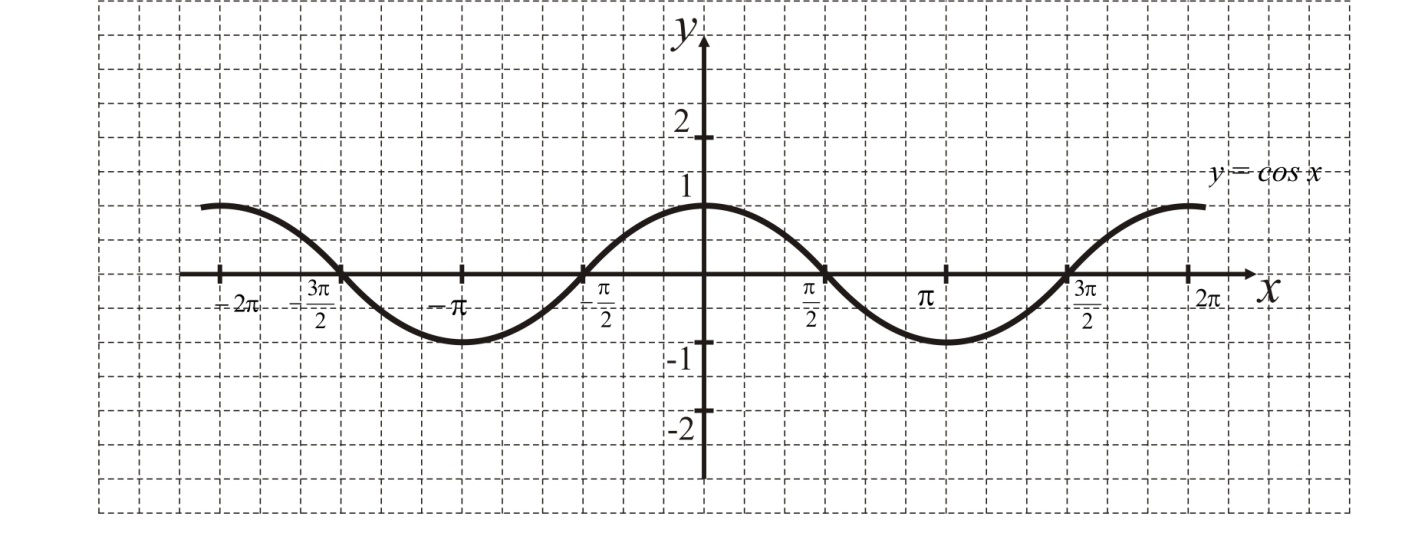 D(f) = RE(f) = ЧетнаяПериодическая  T = 2   cos(2y=0   cos x = 0 при х =,ncosпри хncosфункция возрастает при      функция убывает  при Функция y = tg x.График и свойства.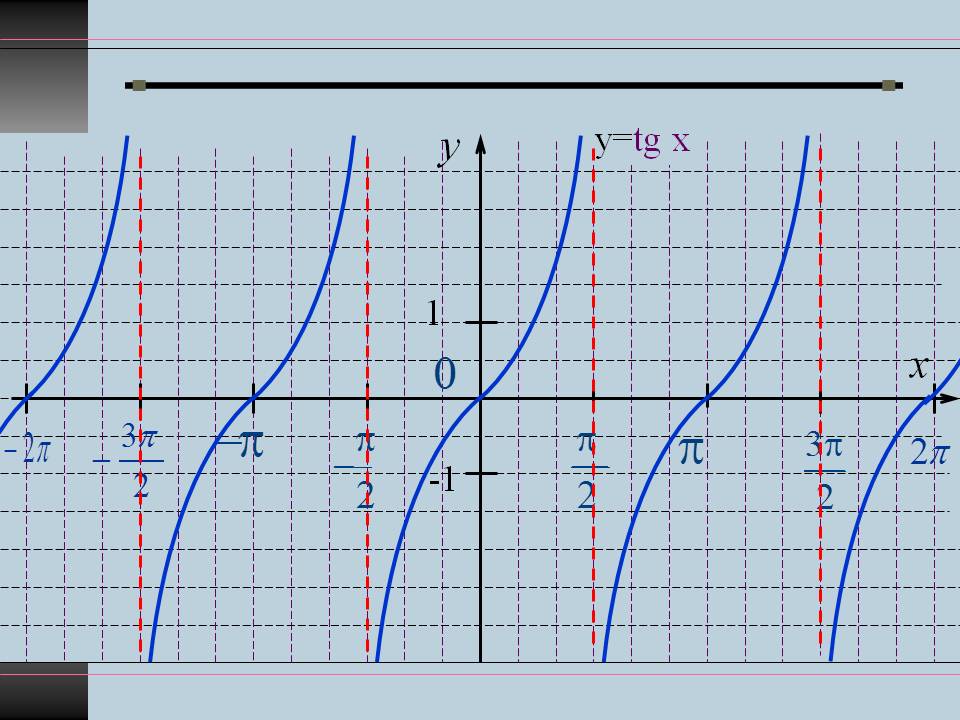 D(f) = RE(f) = ЧетнаяПериодическая  T = 4   y=0   при х =,nу  )      у  )функция возрастает при  )    функция убывает при  )Функция y = ctg xГрафик и свойства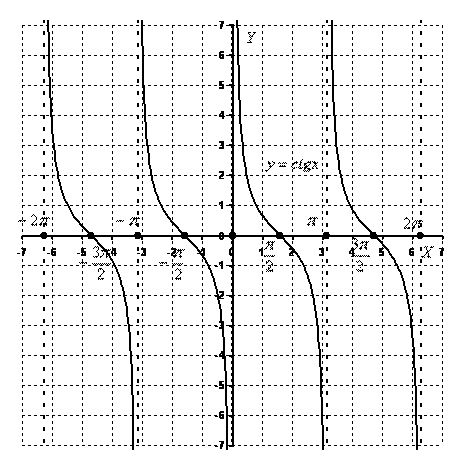 D(у) = (               E(у) = RНечетнаяПериодическая T =  С ОХ y=0 при х =  С ОУ (0;0)функция убывает при всех ху    у2.Выполнить задания на повторение, используя различные тригонометрические формулы1)Sin2sin=cos 2=sin (sin=cos (cos2) Вычислить, используя формулы приведенияSin 150        cos 315 tg210 ctg              tgSin 300  cos 240sin(+   cos(6    tg       ctg        tg390SinФото конспекта отправить 22.10.20. до 16:00 в личные сообщения вк или на эл. почту natulya-pavlova1995@mail.ru.  Задания, отправленные позже указанного срока, а так же отправленные  с аккаунта не совпадающие с вашей фамилией и именем,  проверяться не будут! С уважением, Брагина Н.Д.!